1.【答案】A【解析】A项错误，飞机发生波动是大气中气流扰动的结果，对气流有干扰作用的主要是积状云引 起的强烈对流和乱流。B项正确，浓积雨云中气流上下对流十分强烈，云中的闪电、雷击、冰雹等危险天气是飞行中的大敌。 C项正确，贝母云多出现在高纬地区（离地20～30km的高空），云体具有珍珠般光泽，透光如卷云。D项正确，夜光云是黄昏期间出现于高纬度地区高空的一种发光而透明的波状云，距地面的高度一般在 80km左右，常呈淡蓝色或银灰色。故本题选A。2.【答案】B【解析】利用液体热胀冷缩的特性来制造温度计，一般要考虑所用液体的以下因素：（1）液体体积对温度变化是否敏感；液体的沸点和凝固点；液体性质是否稳定。水银的熔点为-38.87℃，沸点为356.6℃（均在体温计量程范围之外），是在 常温、常压下唯一以液态存在的金属，热胀冷缩效应明显、稳定，易于观察。另外，水银的化学性质稳定，不溶于酸也不溶于碱。A、C、D三项均属于主要原因，B项不是水银能用于制作体温计的主要原因。 故本题选B。3.【答案】D【解析】原始型人口增长模式的特点是高出生率、高死亡率、低自然增长率；传统型人口增长模式 的特点是高出生率、低死亡率、高自然增长率；现代型人口增长模式的特点是低出生率、低死亡率、低 自然增长率。我国的人口模式已基本实现了从高出生率、低死亡率、高自然增长率向低出生率、低死亡 率、低自然增长率的转变，即由传统型向现代型的转变。故本题选D。4.【答案】B【解析】《反恐怖主义法》第49条规定，公安机关接到恐怖活动嫌疑的报告或者发现恐怖活动嫌 疑，需要调查核实的，应当迅速进行调查。A项说法正确。该法第50条规定，公安机关调查恐怖活动嫌疑，可以依照有关法律规定对嫌疑人员进行盘问、检查、传 唤，可以提取或者采集肖像、指纹、虹膜图像等人体生物识别信息和血液、尿液、脱落细胞等生物样本，并留存其签名。公安机关调查恐怖活动嫌疑，可以通知了解有关情况的人员到公安机关或者其他地 点接受询问。B项“只能在公安机关进行”说法错误，D项说法正确。该法第51条规定，公安机关调查恐怖活动嫌疑，有权向有关单位和个人收集、调取相关信息和材料。有 关单位和个人应当如实提供。C项说法正确。故本题选B。5.【答案】D【解析】我国古代人才测评方式中的“选”指推选人才，具体形式有宾兴制、禅位制；“举”的具 体形式有察举、荐举、贡举、保举等；“考”的具体形式有考察、考试、考绩、考验等；“用”指通过 试用及使用决定人才的选用和升迁。D项“九品中正制”是魏晋南北朝时期重要的选官制度，是两汉察举制度的一种延续和发展，主要选择“贤有识鉴”的中央官吏兼任原籍地的州、郡、县的大小中正官，负责察访本州、郡、县散处在各地 的士人，综合德才、门第定出“品”和“状”，供吏部选官参考。因此，D项重在考察而非试用或使用，对应错误。A、B、C项对应均正确。故本题选D。6.【答案】A【解析】香肠在发酵时，瘦肉的pH值会大幅降低，也就是变酸，导致肌肉中的肌红蛋白被氧化，里 面的血红素发生分解，染红了整根香肠。故本题选A。7.【答案】B【解析】雍和宫是北京市内最大的藏传佛教格鲁派（黄教）皇家寺院。北京城墙在20世纪中叶被拆 除并改建成二环路后，雍和宫成为整个二环路沿线最显著的古典地标。故本题选B。8.【答案】D【解析】1927年4月，中国共产党第五次全国代表大会在武汉召开，诞生了中国共产党第一个纪律 检查机构——中央监察委员会，由正式委员7人、候补委员3人组成。故本题选D。9.【答案】A【解析】中国古典建筑的主要特点：①以木材、砖瓦为主要建筑材料，以木构架结构为主要的结构 方式；②中轴对称、方正严整的群体组合与布局；③造型优美；④装饰丰富多彩；⑤特别注意跟周围自 然环境的协调。A项是哥特式教堂建筑的特点，不符合我国古典建筑的特点。故本题选A。10.【答案】C【解析】“出淤泥而不染，濯清涟而不妖”的意思是莲花从污泥中长出来，却不受到污染，在清水 里洗涤过但是不显得妖媚，A项正确。“一节复一节，千枝攒万叶” 的意思是（竹子）一节上面长着一节，上千的枝条积攒着无数的绿叶，B 项正确。“嘈嘈切切错杂弹，大珠小珠落玉盘”的意思是琵琶声错落有致，疾乱中自有章法，像珍珠掉落玉盘一 样清脆动听，C项错误。“千锤万凿出深山，烈火焚烧若等闲”的意思是（石灰石）只有经过千万次锤打才能从深山里开采出 来，它把熊熊烈火的焚烧当作很平常的一件事，D项正确。故本题选C。11.【答案】A【解析】A项错误，地球上主要有三大地震带：环太平洋火山地震带、欧亚地震带和海岭地震带。 B项正确，地震发生的主要原因是岩层在地壳移动的长期作用下发生倾斜和弯曲，当作用力超过岩层所能承受的限度时，岩层便会断裂，岩层中巨大的能量便被急剧地释放出来。而南北两极的地面上覆盖着 很厚的冰层，由于终年冰雪覆盖，冰层达到了这些地区总面积的80%～90%，冰层厚度达300米以上。厚大的冰层对底部产生了很大的压力，与地层内部构造所产生的挤压力基本达到了平衡，因此不会使地壳 表层发生深度弯曲和倾斜，无形中也就减弱和分散了地壳的形变，因此南北极地区不易发生地震。C项正确，构造地震是由地壳运动所引起的地震，它的特点是活动频繁，延续时间较长，影响范围最 广，破坏性最大，世界上最多（90%以上）和最大的地震都属于构造地震。D项正确，在月球和太阳引力作用下，海水会出现潮汐现象，实际上，地球上的地壳也会随月球和太阳 引力的变化而产生高低起伏的现象，其起伏的振幅约在0.5米左右，在夜间，来自于月球的引力对地球 的影响最大，使地球表面上升得最厉害，从而使这个地区蓄势待发的地震产生。故本题选A。12.【答案】D【解析】无公害农产品是绿色食品和有机产品发展的基础，绿色食品和有机产品是在无公害农产品 上的进一步提高；从本质上来讲，绿色食品是从普通产品向有机产品发展的一种过渡产品。有机产品在 生产过程中禁止使用化学合成的农药、化肥、激素、抗生素、食品添加剂等，并且不允许使用基因工程 技术。因此，对产品的要求由高到低的排列顺序为：有机产品、绿色食品、无公害产品，即①③②，D项正 确。故本题选D。13.【答案】B【解析】中日签署《联合声明》是在1972年9月29日中日邦交正常化时；1971年10月25日联合国大会第26届会议上，正式通过了“恢复中华人民共和国在联合国组织中的合法权 利问题”的表决，中国重返联合国；中国于2001年12月11日正式加入世界贸易组织，成为其第143个成员；1991年11月，中国以主权国家身份，中华台北和香港（1997年7月1日起改为“中国香港”）以地区经济 体名义正式加入亚太经合组织。因此，按时间排列的正确顺序为②①④③，B项正确。 故本题选B。14.【答案】A【解析】A项错误，锋面雨形成的主要原因是不同性质气流的相遇，它们中间的交界面叫锋面，在锋面上，暖、湿、较轻的空气被抬升到冷、干、较重的空气上面去。在抬升的过程中，空气中的水汽冷 却凝结，形成的降水叫锋面雨。B项正确，锋面降水的特点是水平范围大，常常形成沿锋而产生的呈带状分布的大范围降水区域，称为 降水带。C项正确，随着锋面平均位置的季节移动，降水带的位置也移动，从冬季到夏季，降水带的位置逐渐向 北移动，从夏季到冬季，则向南移动。D项正确，每年夏初，长江中游地区的冬夏季风势均力敌，锋面雨在此徘徊，阴雨连绵长达一个月之 久，此时正值梅子黄熟的时节，所以人们又称之为梅雨季节。故本题选A。15.【答案】B【解析】A项错误，“人法地，地法天，天法道，道法自然”出自老子的《道德经》，属于道家思想。老子用了一气贯通的手法，将天、地、人乃至整个宇宙的生命规律精辟涵括、阐述出来：宇宙天地 间万事万物均效法或遵循“道”的“自然而然”规律。B项正确，“境内之民，其言谈者必轨于法，为勇者尽之于军”出自韩非子的《五蠹》，说的是以法治 国，国境内的民众发表评论一定会遵循法律法规，有勇谋的人都会到军队效力，属于法家思想。C项错误，“凡入国，必择务而从事焉”出自墨子的《墨子•鲁问》，意思是到了一个国家，选择最重要 的事情进行劝导，属于墨家思想。D项错误，“易其田畴，薄其税敛，民可使富也”出自孟子的《孟子•尽心上》，意思是让百姓治理好他 们的田地，减轻他们的徭役和赋税，就能够使老百姓富足起来，属于儒家思想。故本题选B。16.【答案】B【解析】火车转弯时可视为做圆周运动，把铁轨设置成内低外高，火车在转弯时就会产生倾斜，这 时由火车的重力和它受到的支持力的合力来提供向心力，这样就可以减轻外轨和车轮的磨损。因此，一 般来说，转弯处的火车轨道外侧比内侧高，B项正确。故本题选B。17.【答案】D【解析】铁锈的主要成分是氧化铁，溶于酸。白醋的主要成分是醋酸，能与氧化铁发生复分解反 应，使铁锈变成能溶于水的盐，从而使铁锈除掉，D项正确。故本题选D。18.【答案】C【解析】“南四湖”是串联在一起的微山湖、昭阳湖、独山湖、南阳湖四个湖的总称，因位于山东 省西南部的济宁以南而得名，为淮河流域第二大淡水湖。其中微山湖面积最大，故又统称为微山湖。C项东平湖不属于“南四湖”，它是《水浒传》中八百里水泊唯一遗存水域，1985年被山东省人民政府 公布为省级风景名胜区，同时也是山东省推出的水浒旅游线路中的重要景区。故本题选C。19.【答案】A【解析】A项正确，阿基米德在《论平面图形的平衡》一书中最早提出了杠杆原理。B项错误，创立分子论的是意大利化学家阿伏加德罗，他在1811年发表的一篇题为《原子相对质量的测定方法及原子进入化合物时数目之比的测定》的论文中首先提出了分子的概念，不过一直没有被大多数 化学家所承认。直到经历了50年的化学领域混乱局面，阿伏加德罗的分子论终于被确认。道尔顿提出的 是原子论。C项错误，解析几何由笛卡尔、费马等数学家创立并发展，它是用代数方法研究几何对象之间的关系和 性质的一门几何学分支，亦叫作坐标几何。D项错误，炸药是瑞典化学家诺贝尔发明的。故本题选A。20.【答案】A【解析】哈萨克斯坦是一个位于中亚的内陆国家，也是世界上最大的内陆国。 故本题选A。21.【答案】C【解析】先看前面两空，“这些骗术的手段并不高明”和“从来不缺乏上当者”之间存在转折关 系，C项“虽然……但是……”最贴切。验证第三空，“社会名流、高级知识分子”是“上当者”中突出的一类人，“甚至”表示对“上当 者”的递进，符合语义。故本题选C。22.【答案】B【解析】本题根据文段意思解题。第一空根据“长期看”“国际化”“逐步发展”，可知这是个渐 进的过程，“势如破竹”不符合语境，排除A项；“势如累卵”比喻形势非常危险，如同堆起来的蛋， 随时都有塌下打碎的可能，明显不符合语境，排除D项。再看第三空，“信心”是指相信自己的愿望或预料一定能够实现的心理，“动力”比喻推动工作、事业 等前进和发展的力量，根据空前“有强烈‘保值增值’需求”可知，“动力”更符合语境，排除C项。故本题选B。23.【答案】C【解析】“身份”的主语一般是人，排除A项；“象征”是以具体事物表达抽象情感，民族文化本 身就是抽象的，排除B项。比较C、D项，“标志”指表明特征的记号或事物，“标识”指用来识别的记号，后者更强调“识别”， 呼应语句中“区别于”的意思。故本题选C。24.【答案】D【解析】先看第二空，横线部分前后文并非转折关系，排除A、B项。再看第一空，文段讲东北人口流失问题无需过分紧张，但也不可轻视。C项“漠然置之”指将人或事放 在一边不理，词义较重，排除；“掉以轻心”指对待事物采取轻视而漫不经心的态度，符合语义。验证第三空，“用脚投票”，是指资本、人才、技术流向能够提供更加优越的公共服务的行政区域，符 合前文“趋利避害是人的本性”的语义。故本题选D。25.【答案】C【解析】辨析四个成语的意思：“自以为是”指总以为自己是对的，形容主观、不虚心；“茫然失 措”指心中迷惑，不知怎么办才好；“随波逐流”比喻没有坚定的立场，缺乏判断是非的能力，只能随 着别人走；“自暴自弃”指自己瞧不起自己，甘于落后或堕落。文段讲如果周围没有伟大的人、高贵的人和有智慧的人，人们很容易“随波逐流”，并且“随波逐 流”与“麻木”相呼应。故本题选C。26.【答案】C【解析】本题直接从第二空入手，“纷至沓来”形容接连不断地到来；“风起云涌”比喻新事物相 继兴起，声势很盛；“蜂拥而至”指像一窝蜂似地一拥而来；“此起彼伏”指这里起来，那里下去，形 容接连不断。后文“泥沙俱下”指的是在江河的急流中泥土和沙子随着水一起冲下，比喻好坏不同的人 或事物混杂在一起，由此可知各种名目的“传统”是同时到来的，只有“蜂拥而至”含有“同时到来”的意思，锁定C项。验证另两空，“手足无措”形容举动慌张或无法应付，“卷土重来”指失败后重新恢复势力，均符合语 境。故本题选C。27.【答案】B【解析】先看第一空，由后文转折关联词“而”可知做公益不仅仅是投入精力和资金，更重要的是 怎么利用我们的投入最大程度解决问题。“心安理得”指自以为做的事情合乎道理，心里很坦然，明显 不符合语义，排除D项。再看第二空，“最大”与“水平”无法搭配，排除A项。文段强调的是最大程度解决问题，用“限 度”更合适，排除C项。故本题选B。28.【答案】C【解析】由后文“随着老一代中医纷纷故去，中国将只能成为教科书上的‘中医故乡’”可知，中 医没有得到传承。A项“前仆后继”形容英勇奋斗，不怕牺牲，不符合语义；B项“生生不息”指不断地生长、繁殖，无法形容“中医”；C项“薪火相传”比喻学问和技艺代代相传，填入横线后句意为中医技艺没有得到传承，符合语义； D项“继往开来”指继承前人的事业，开辟未来的道路，文段没有提及要开辟中医未来的道路。故本题选C。29.【答案】A【解析】辨析四个成语的意思：“扑朔迷离”形容事情错综复杂，难以辨别清楚、难以看清真相；“虚无缥缈”形容空虚渺茫，指看不见、摸不着，虚幻但又实际存在的东西；“错综复杂”形容头 绪多，情况复杂；“眼花缭乱”指看着复杂纷繁的东西而感到迷乱，也比喻事物复杂，无法辨清。根据 前文“难以揭开的谜团”，可知马航MH370的去向未明，“扑朔迷离”最恰当。故本题选A。30.【答案】C【解析】第一空先辨析四个成语：“因势利导”指顺着事情发展的趋势，加以引导；“高屋建瓴”比喻居高临下，不可阻遏；“审时度势”指观察分析时势，估计情况的变化； “统筹兼顾”指统一筹划，全面照顾。后文“敏锐、全面地观察和分析，正确估计发展方向和力度”是对填入横线词语的解释说明，“审时度 势”最恰当，锁定C项。验证第二空，“有的放矢”比喻说话做事有明确的目的性和针对性，呼应后文“选择恰当的时机与人选 来完成任务”的内容。故本题选C。31.【答案】D【解析】“分辨”指区分、辨别，“分辩”指为消除误会、指责而进行辩解。①句告诫人们在野外采摘蘑菇一定要区分有毒或无毒，“分辨”符合语义；②句讲雾霾严重地区，人难以辨别交通信号灯，根据语义，应选择“分辨”；③句讲“我”为了某件事再三解释，从而消除了他对我的误会，“分辩”符合语义。 故本题选D。32.【答案】B【解析】直接看第一空，“郑重”含有“严肃”的意思，最符合专家向消费者发出的警告，其他三 项均修饰“态度”，无法搭配“警告”，锁定B项。验证第二空，“征询”指征求询问，与“意见”搭配恰当。 故本题选B。33.【答案】D【解析】先看第一空，“无地自容”形容非常羞愧，显然不符合语意，排除C项；“万念俱灰”形 容极端灰心失望的心情，词义较重，排除B项。再看第二空，“舒缓”指平缓，无法搭配“愁肠”，排除A项。验证D项，“心灰意冷”呼应前文“受挫后”的状态，“纾解”搭配“愁肠”恰当。 故本题选D。34.【答案】D【解析】第一空根据词语的搭配习惯，“凭空捏造”和“凭空臆造”为习惯表达，先排除A、B项。 再看第二空，“体会”是指体验领会，后面常接抽象的词语，与“周围的事物”无法搭配；“体察”指 体验和观察，可搭配“周围的事物”。故本题选D。35.【答案】A【解析】“趋同”指趋于一致，向着相同的方向发展，“相同”强调彼此无差异，“雷同”指随声 附和，也指不该相同而相同，“同步”强调同时起步，协调一致。“雷同”明显不符合语义，排除C项。新生代农民工和城市同龄人不可能“相同”或“同步”，排除B、D项。 故本题选A。36.【答案】D【解析】文段主要讲当前很多节目都自称是媒体融合，但是真正媒体融合是要以不同渠道用户的多 层次的“真实需求”为导向定制内容，与用户之间形成互相分享信息的关系。显然，文段强调媒体融合 必须关注“用户需求”，D项是其同义转化。A项是援引部分，不是文段主旨；B项无中生有；C项“各种终端、渠道整合成一个有机体”文段无从体 现。故本题选D。37.【答案】C【解析】文段首先提出“环境资源商品化”的观点，最后总结归纳“各种生态环境问题的出现，正 是由于资源环境没有被视为‘商品’，没有拿到市场上进行交易造成的”。由此可知，作者认为如果资源环境被视为“商品”，那么，就可以对环境起到很好的保护作用，C项正确。 故本题选C。38.【答案】C【解析】A项错误，人力资源也是一种市场竞争，只不过与普通商品的市场属性有所不同，并不是 存在本质上的差异；B项错误，劳动者在选择职业时薪资是不可或缺的重要因素；C项正确，由“但劳动者对于职业的权衡，却是多方面因素综合考量的结果”可得知；D项错误，文段提到“人力资源的竞争，必须回归以人为本的理念”，并不是说只要以人为本就能在人 力资源竞争中获胜。故本题选C。39.【答案】D【解析】孔子集华夏上古文化之大成，开创儒家之风；梁山泊义士为解救百姓于水火之中而揭竿起 义；岳飞是精忠报国的典型，三项均可以体现“传统价值观念”，但在文段中被“颠覆”了。D项解梦派考证的“雍正皇帝是被曹雪芹毒杀的”属于主观臆想，无中生有，不涉及“颠覆传统价值观念”。故本题选D。40.【答案】B【解析】文段讲如今过节人们在网上拜年、发祝福，这些只不过是浮于表面的“热闹”，失去了过 去人与人之间相互拜年的浓浓情意，即人情。A、D项无从体现；C项片面化，拜年不只能让人感受到亲情，还有邻里、朋友之情。 故本题选B。41.【答案】B【解析】为分—总结构，前文对现实国情的描写是为了说明“我们没有任何理由奢侈浪费”，同义 替换为B。A、C、D均围绕文章的现状问题展开，比较片面。故本题选B。42.【答案】A【解析】根据“生命初期大脑记忆中枢的细胞快速生长，这意味着早期存在的大脑记忆细胞之间的 关键性链接将被更新替代”，可知人们会忘记童年时代的事情是因为大脑记忆细胞快速发育，原有的记 忆迅速被更新替代。故本题选A。43.【答案】A【解析】文段主要讲述经济学家丹尼尔•麦克法登对人们决策过程所作的研究，他认为每个人都有一个效用函数，人们在作选择时，会根据个人的偏好对各种特征进行权衡比较后最终确定最佳方式，其 目的是使得效用最大。由此可见，作者意在说明效用最大的原理影响人们的每一个抉择。B项没有深入到决策的目的是使得效用最大，C项“是线性而且是多维的”文段无从体现，D项不是意在 说明的内容。故本题选A。44.【答案】C【解析】文段是总—分结构，首句为中心句，即智能手机因为便携性和简便性，比电脑更容易传播 病毒；后文从手机病毒的传播形式和智能手机的技术性能两个方面对观点进行解释说明。由此可知，文段围绕智能手机传播病毒展开论述，只有C项包括“智能手机”和“传播病毒”两个内 容。A、B项都仅仅是分说中一个方面的内容，D项无中生有。 故本题选C。45.【答案】A【解析】A项正确，由“政府作为危机管理机构……不是人为控制人们情绪的宣泄和意见的发表， 而是让更多的意见参与进来”可得知。B项错误，由“不是人为控制人们情绪的宣泄和意见的发表”可得知。 C项错误，“主要”文段无从体现。D项错误，文段讲“政府作为危机管理机构，在网络舆论出现不当情况时，应当适当加以引导”，没有 提到“政府应该第一时间发布有关消息”。故本题选A。46.【答案】A【解析】A项正确，由文段第一句“科普创作历来就是一个复杂的系统工程，不仅需要相应的人力 物力投入，而且还需要作者巨大的精力和时间投入”可得知。B项错误，文段讲的是培养青年科普作者，解决人才断层问题需要遵循科普创作的特点和规律。C项错误，文段仅提到“进一步明确科普创作的地位，将其放到与科学研究、科技推广等同等的地位予 以重视”，并没有比较科学研究、科技推广、科普创作的地位。D项错误，“不可或缺的环节”文段无从体现。故本题选A。47.【答案】C【解析】A项正确，由“分别装饰有拍板、吹箫、弹奏琵琶等人物浮雕图案”可知当时已有箫、琵 琶等音乐器具。B项正确，八棱金杯是唐代比较有代表性的作品，上面刻的人物浮雕图案明显是西域胡人形象，由此可 推出西域与唐王朝有一定的文化交流。C项无中生有。D项正确，由“八个面之间以连珠式图案相分割”可得知。 故本题选C。48.【答案】D【解析】文段首先指出时下“注水”文章与满天飞的概念不会将清代朴学的实证精神彻底扼杀的观 点，随后通过正反两个方面加以论证。可见，作者认为做学术应强化清代朴学的实证精神，D项最合适。 A项说法过于绝对；B项无中生有；C项“并驾齐驱”无法得出。故本题选D。49.【答案】B【解析】“拟把现有的房产税和城镇土地使用税合并成为新的房地产税”指的是税则的简化，“土 地增值税、契税等税种暂不纳入房地产税”和“对房地产企业持有的土地和正在开发项目征收房地产税”说的是税则的针对性，B项符合语义。A、C、D项均是文段表面意思，没有深入到税则的实质，排除。 故本题选B。50.【答案】C【解析】A项“提高”和“经验”无法搭配。 B项“安排”与“问题”无法搭配。D项“爱国主义诗人”与“屈原祠”无法对应，应将“屈原祠”改为“屈原”。 故本题选C。51.【答案】A【解析】本题考查小数数列。第一步：观察数列。数列除第一项外均为小数形式，且整数部分和小数部分规律明显，整数部分和小数 部分优先分开考虑。第二步：整数部分和小数部分分开考虑。整数部分：0、1、4、（9）、16、（25）、36，分别为0、1、 2、（3）、4、（5）、6的平方数；小数部分：0、2、4、（6）、8、（10）、12，是公差为2的等差数列。因此原数列未知项分别为9.6、25.10。故本题选A。52.【答案】C【解析】本题考查多级数列。第一步：观察数列。数列变化趋势平缓，优先考虑作差。第二步：原数列后项减前项得到：4、6、8、10、（12），是公差为2的等差数列。因此原数列未知项为30+12=42。故本题选C。53.【答案】D【解析】第一项+第二项×3=第三项。因此原数列未知项为23+76×3=251。 故本题选D。54.【答案】A【解析】本题考查多级数列。第一步：观察数列。相邻项有明显倍数关系，考虑作商。第二步：原数列后项除以前项得到：2、3、4、5、（6），为等差数列。因此原数列未知项为360×6=2160。故本题选A。55.【答案】C【解析】本题考查多级数列。第一步：观察数列。数列单调递增且各项之间相差不大，考虑作差。第二步：原数列后项减前项得到：1、2、3、5、（8），为和数列。因此原数列未知项为8+12=20。 故本题选C。56.【答案】D【解析】根据题意，设前年底余额为m元，则去年底余额为（1.2m-2000）元，今年底余额为[0.75×（1.2m-2000）+1500]元，化简得今年底为0.9m元，即今年底余额比前年底减少10%。故本题选D。57.【答案】A【解析】本题考查年龄问题。第一步：审阅题干。当年龄问题的元素较多时，可通过代入排除法解题。第二步：由“钱先生比孙先生小7岁”可知，仅有A项符合，B、C、D三项均不符合，均排除。 故本题选A。58.【答案】D【解析】	本题考查等差数列问题。第一步：审阅题干。本题出现“每层比下一层多交纳10元”，可知为等差数列问题。第二步：第1层的住户不交纳，第3层及以上的住户，每层比下一层多交纳10元，则从第2层开始， 各层用户所交纳的电梯费是一个公差为10的等差数列，项数为16。设第2层需交纳x元，则第17层需交纳x+15×10=（x+150）元。每一季度该住宅楼某单元的电梯费共计1904元，根据等差数列求和公 式可知，1904= ×16，解得x=44，则第7层住户一季度应交纳的电梯费为44+5×10=94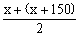 元。故本题选D。59.【答案】B【解析】	本题考查基础应用问题。第一步：审阅题干。本题因条件较为简单，故可通过方程解题。第二步：设未改进前每天生产x件，根据题意有10x+（ -10-2）×（x+30）=2400，化简得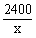 （x-120）×（x+300）=0，解得x=120或x=-300（排除）。故本题选B。60.【答案】B【解析】本题考查倍数。第一步：审阅题干。5个连续的数字相乘得到7893600，数值较大，代入排除计算量较大，考虑从7893600这个数字的特性入手。第二步：方法一：观察可知，7893600各数位上数字之和为7+8+9+3+6+0+0=33，能被3整除，但不能被9整除。首 先排除C、D项，如最后一天年假的日期为27或28，则5个日期中含有27，27能被9整除，不符合。A项中 含有21和24，两个数字均能提取3，则也能被9整除，排除。故本题选B。方法二：结合选项可知，这5天年假必定包含24号和25号，则剩余3天的日期的乘积为7893600÷（25×24）=7893600÷100÷6=13156。代入选项排除。A项代入，若最后一天年假的日期为25日，则第一天年假的日期为21日，13156÷21不是整数，排除。 B项代入，26×23×22=13156，符合。C、D项均包含27日，13156÷27不是整数，排除。故本题选B。61.【答案】C【解析】设挖了x个晴天，y个阴天。由于阴天甲家需要8天，乙家需要10天，则设每家的挖井量均为40（8和10的最小公倍数），则阴天时甲家的工作效率为5，乙家的工作效率为4，则有5×（1-40%）x+5y=40，4×（1-20%）x+4y=40，解得x=10。故本题选C。62.【答案】A【解析】根据一笔画原则，该道路平面图有8个奇点，不可以一笔画出，至少需要8÷2=4笔画成。保安员从任意一个奇点出发，巡视完所有道路至少需要重复3条边。该道路共有5×6-7=23条边，重复三 条边，则总路程为23+3=26条边。因此至少需要走26×100=2600米。故本题选A。63.【答案】A【解析】分两种情况考虑：①若第一个同学抓到空白阄，则第二个同学抓到“去”字阄的概率为 ×   =0.3；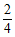 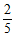 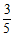 ②若第一个同学抓到“去”字阄，则第二个同学也抓到“去”字阄的概率为 ×=0.1。因此，第二个同学抓到“去”字阄的概率为0.3+0.1=0.4。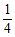 故本题选A。64.【答案】A【解析】本题考查年龄问题。第一步：审阅题干。本题可根据题干的转换方式结合选项，用代入排除法解题。第二步：再过3年母亲的年龄是儿子年龄的2倍，则母亲现在的年龄加3能被2整除，首先排除B、D项，再 代入其余选项：A项代入：若母亲现在的年龄为53岁，则儿子现在的年龄为35-10=25岁。再过3年，母亲年龄为53+3=56 岁，儿子年龄为25+3=28岁，56÷28=2，符合条件。&ensp;&ensp;&ensp;&ensp;故本题选A。65.【答案】D【解析】方法一：设选购甲种小鸡苗x只，则乙种小鸡苗（2000-x）只。要使这批小鸡苗的成活率不低于96%，即 ≥96%，解得x≤1200。且购买小鸡苗的总费用为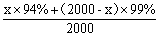 2x+3×（2000-x）=6000-x，x越大，总费用越小，即购买甲种小鸡苗1200只时总费用最小。因此，要使小鸡苗成活率不低于96%，且买小鸡苗总费用最小，应选购甲种小鸡苗1200只，乙种小鸡苗2000-1200=800只。故本题选D。方法二：要使总费用最小，则购买甲种小鸡苗应尽量多。若使这批小鸡苗成活率为96%，由十字交叉法：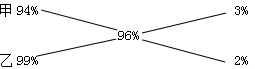 则甲、乙两种小鸡苗数量比为3:2。因此选购甲种小鸡苗2000×    =1200只，乙种小鸡苗2000× 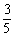 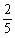 =800只。 故本题选D。66.【答案】B【解析】设晴天有x天，晴天、阴天的排列顺序对减重数量无影响，则收获时总重量为500×（1- 10%）3×（1-20%）x=187，解得x≈3。因此这批烟叶一共晾晒了3+3=6天。故本题选B。67.【答案】A【解析】本题考查基础经济问题。第一步：审阅题干。本题出现“定价、打折、利润相同”，可知为基础经济问题。第二步：若按定价减价30元出售，则每个商品所获利润为60-30=30元，出售15个所获得的总利润为30×15=450元。若按定价打八折出售，10个商品所获得的利润为450元，即每个商品所获利润为450÷10=45元，相比打折之前每个商品利润减少60-45=15元，则每个商品的定价减少15元。因此该商品 的定价为15÷（1-0.8）=75元。故本题选A。68.【答案】B【解析】	本题考查思维统筹。第一步：审阅题干。本题出现“多个时间段、多少种可能性”，可知为思维统筹问题。第二步：根据题干中的收费标准，列举出停车费为50元的情况如下：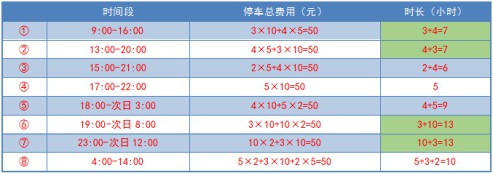 停车时长有5小时、6小时、7小时、9小时、10小时、13小时，共6种情况。故本题选B。69.【答案】C【解析】	本题考查基础应用问题。第一步：审阅题干。本题可通过方程辅助解题。第二步：设整本书有x页，则甲完成20%x页时，乙完成（x-420）页；甲完成50%x页时，乙完成450页。根据校对速度不变可知，甲、乙校对总量之比不变，即	，解得x=600。乙完成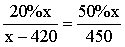 全部工作时，甲完成600×（50%×600÷450）=400页，即还剩余600-400=200页。 故本题选C。70.【答案】D【解析】	本题考查基础工程问题。第一步：审阅题干。本题可通过方程或者赋值解题。 第二步：方法一：方程法。设工厂原工作效率为x，则原工作量为15x，做完第5天时，剩余工作量为15x-5x=10x。此时追加50%的订货量，则剩余总工作量为10x+50%×15x=	x，若延迟5天交货，工作效率为 x÷（15-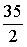 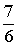 5+5）= x。因此工厂的工作效率至少需要提高（  x-x）÷x=。故本题选D。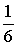 方法二：赋值法。本题已知时间，工作量和工作效率均未知，可通过赋值法解题。赋值工作效率为1，则原工作量为15，做完第5天时，剩余工作量为15-5=10。此时追加50%的订货量，则现工作量为15×（1+50%）22.5，剩余总工作量为22.5-5=17.5；若延迟5天交货，工作效率为17.5÷（10+5）=  。因此工厂的工作效率至少需要提高 。故本题选D。71.【答案】A【解析】本题考查植树问题。第一步：审阅题干。题干涉及“道路”“栽种梧桐树”，可知为植树问题。第二步：根据题意可知，林某每天早上七点半穿过林荫道步行上班，八点钟准时到达，则其步行路程为70×30×50=105000厘米=1050米，即这条林荫道长为1050米。已知每两棵梧桐树间距50米，则一侧有1050÷50+1=22棵梧桐树，两侧共有22+22=44棵梧桐树。 故本题选A。72.【答案】C【解析】	本题考查基础经济问题。第一步：审阅题干。本题出现“进价”“利润”“利润率”，可知为基础经济问题。第二步：根据题意可知，该款时装的进价为240÷（1+20%）=200元，若销售价为300元，则利 润率为 ×100%=50%。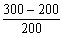 故本题选C。73.【答案】C【解析】本题考查基础应用问题。第一步：审阅题干。本题较为简单，根据表述分步计算即可。第二步：小张第一天用掉15%，前两天共用 =25%，故总流量=8÷（25%-15%）=80MB。小张从3日开始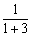 每天使用6MB流量，则小张6月共使用流量80×25%+6×（30-2）=188MB，使用的套餐外手机流量为188- 80=108MB。故本题选C。74.【答案】A【解析】本题考查平面几何问题。第一步：审阅题干。此类平面几何问题多数需进行边长转化，构建等量关系即可。第二步：已知分成的均为正方形，则E、F两个正方形边长相等，设为a厘米。因此B的边长为（2a-1）厘 米，C的边长为（2a-2）厘米，D的边长为（2a-3）厘米。根据D的边长可知，2a-3=a+1，解得a=4。长方 形的长为F的边长+E的边长+D的边长=3a+1=13厘米，宽为B的边长+F的边长=3a-1=11厘米，则这个长方形 的面积为13×11=143平方厘米。故本题选A。75.【答案】C【解析】	本题考查几何概率问题。第一步：审阅题干。地铁每8分钟一班，即两列车到达或驶离时间间隔8分钟，则按每8分钟为一个周期分析。第二步：根据题意可作如下示意图：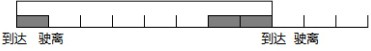 在8分钟内，乘客只要在车辆驶离前1分钟内和车辆到达前2分钟内到达站台就能在2分钟内乘上地铁。因此概率为3÷8= 。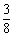 故本题选C。76.【答案】C【解析】各图形交点数依次为4、5、6、7、8、（9），各选项交点数依次为7、10、9、8，C项符 合。故本题选C。77.【答案】B【解析】本题考查空间类折叠图。第一步：根据展开图可知，面与面之间存在对立和相邻的位置关系。 第二步：分析选项，确定答案。A项：正面和右面是相对面，排除。B项：可以由左边的展开图折叠而成，当选。 C项：正面和顶面是相对面，排除。D项：正面和右面是相对面，排除。故本题选B。78.【答案】C【解析】A项，假设左面正确，则右面应为含网格梯形的面，排除；B项，假设左面正确，则右面黑 色梯形应位于右侧，排除；D项，假设左面正确，则右面应为含网格梯形的面，排除。故本题选C。79.【答案】C【解析】本题考查形状类规律。第一步：观察图形。题干各组图形存在部分相同，可以考虑图形叠加类规律。题干第一组图形中，前两 个图形叠加去同存异，得到第三个图形，第二组图形遵循此规律。第二步：分析选项，确定答案。 A项：不符合题干规律，排除。B项：不符合题干规律，排除。C项：符合题干规律，当选。D项：不符合题干规律，排除。故本题选C。80.【答案】B【解析】各图形的封闭空间数依次为0、1、2、3、4、（5），只有B项符合。 故本题选B。81.【答案】C【解析】题干第一组图形中，竖线数依次为0、1、2。第二组图形中，“～”线数依次为0、2、（4），只有C项符合。 故本题选C。82.【答案】B【解析】观察展开图可知，含阴影三角形的面中的直线与相邻面的直线相接，据此排除A、C、D 项。故本题选B。83.【答案】D【解析】题干前两行图形中，第一个图形和第二个图形左侧的小黑点数之和等于第三个图形左侧的 小黑点数，三个图形右侧的小黑点数可构成自然数列。第三行图形遵循此规律，则问号处图形左右两侧 的小黑点数应分别为0、2，只有D项符合。故本题选D。84.【答案】A【解析】题干各图形中其他元素之间均由圆形连接，即被圆形隔开，只有A项符合。 故本题选A。85.【答案】B【解析】题干各图形中，其中一个三角形围绕另一个三角形逆时针依次旋转120°，则问号处应为B 项图形。故本题选B。86.【答案】D【解析】本题考查反义关系。第一步：分析题干词语间的关系。和平与战争为反义关系。 第二步：分析选项，确定答案。A项：小生与老生均属于戏曲角色，二者为反对关系，排除。 B项：油画与素描均属于绘画方式，二者为反对关系，排除。 C项：遗传与变异均属于生物特征，二者为反对关系，排除。 D项：整齐与凌乱为反义关系，当选。故本题选D。87.【答案】B【解析】本题考查组成关系。选项逐一代入。A项：树根和树叶为并列关系，房梁是楼房的组成部分，前后关系不一致，排除。 B项：树根是大树的组成部分，地基是楼房的组成部分，前后关系一致，当选。C项：树根和树干为并列关系，屋顶是楼房的组成部分，前后关系不一致，排除。D项：树根是大树的组成部分，大楼不是楼房的组成部分，前后关系不一致，排除。 故本题选B。88.【答案】B【解析】“未雨绸缪”比喻事先做好准备工作，“临阵磨枪”比喻事到临头才做准备，为反义关 系。A项“曲高和寡”比喻言论或作品不通俗，能了解的人很少，“阳春白雪”泛指高深的、不通俗的文学 艺术，二者为近义关系。B项“忠贞不渝”意思是忠诚坚定，永不改变，“朝三暮四”比喻常常变卦，反复无常，变化多端，捉 摸不定，二者为反义关系。C项“瑕不掩瑜”比喻缺点掩盖不了优点，“差强人意”指勉强使人满意，二者没有明显的关系。D项“今非昔比”多指形势、自然面貌等发生了巨大的变化，“物是人非”多用于表达事过境迁，二者 为近义关系。故本题选B。89.【答案】C【解析】先申请，再审查，最后获得许可；C项先计划，再实施，最后获得评估。A项作案在报警之 前，B项灌溉通常贯穿在生长过程中，D项期末是一个时间段，均排除。故本题选C。90.【答案】A【解析】手机运行需要电提供动力，A项风车转动需要风提供动力。B项水不是船的动力来源，C项有些植物生长在无光的环境里，D项螺旋桨是直升机的组成部分而不是动 力来源，均排除。故本题选A。91.【答案】C【解析】“见异思迁”指意志不坚定，喜爱不专一，“忠贞不二”指意志或操守坚定不移，二者为 反义关系。A项“汗马功劳”现指辛勤工作做出的贡献，“汗牛充栋”形容藏书非常多。B项“刚愎自用”指十分固执自信，不考虑别人的意见，“刚正不阿”指刚强正直，不逢迎，无偏私。 C项“一饭千金”比喻厚报对自己有恩的人，“忘恩负义”指忘记别人对自己的好处，反而做出对不起 别人的事。D项“厝火积薪”比喻潜伏着很大危险，“扬汤止沸”比喻办法不彻底，不能从根本上解决问题。 只有C项“一饭千金”和“忘恩负义”是反义关系。故本题选C。92.【答案】A【解析】社会科学、自然科学均属于科学，生命科学属于自然科学；A项建筑业、工业均属于第二产业，钢铁业属于工业。B项医院是医生、护士的工作场所，排除。 C项轿车不属于工程车，排除。D项房屋和居民是社区的组成部分，排除。故本题选A。93.【答案】B【解析】本题考查交叉关系。第一步：分析题干词语间的关系。花瓶和瓷器为交叉关系。 第二步：分析选项，确定答案。A项：电视机是电器的一种，二者为种属关系，排除。 B项：中药和植物为交叉关系，当选。C项：画作和诗篇为反对关系，排除。D项：八仙桌是桌子的一种，二者为种属关系，排除。 故本题选B。94.【答案】C【解析】题干第一个和最后一个字符相同，第二个和第七个字符相同，中间三个均为英文字符，只 有C项符合。故本题选C。95.【答案】A【解析】“平静（地）讲述”和“欣喜（地）接受”均为偏正结构，且后一个词均为动词。 故本题选A。96.【答案】A【解析】本题考查翻译推理。第一步：翻译题干信息。张老师的话“张老师获奖→李老师获奖”，李老师的话“李老师获奖→刘老师 获奖”，刘老师的话“田老师没获奖→刘老师没获奖”。第二步：根据题干信息解题。刘老师的话等价于“刘老师获奖→田老师获奖”。由于“三位老师说的都 对”，则整合三位老师的话可得“张老师获奖→李老师获奖→刘老师获奖→田老师获奖”。假设张老师 获奖，则四位老师都获奖，不符合“四位老师中有三位获奖”的条件，因此，张老师没有获奖。故本题选A。97.【答案】C【解析】本题考查翻译推理。第一步：翻译题干信息。①鲤鱼价格上涨→鲫鱼价格上涨；②鲤鱼或鲫鱼价格上涨；③（﹁鲫鱼价格上 涨→﹁鲤鱼价格上涨）且（﹁鲤鱼价格上涨→﹁鲫鱼价格上涨）。第二步：根据题干信息解题。③的逆否命题为（鲤鱼价格上涨→鲫鱼价格上涨）且（鲫鱼价格上涨→鲤 鱼价格上涨）。根据②鲤鱼、鲫鱼至少有一种上涨，假设鲤鱼上涨，可推得鲫鱼价格上涨；假设鲫鱼价 格上涨，可推得鲤鱼价格上涨。所以，不论哪一种鱼价格上涨，都能得到另外一种价格一定也上涨。可 以推知两种鱼的价格都上涨。故本题选C。98.【答案】C【解析】由张的预测“陈没有被评定为优秀→张不会被评定为优秀”为假，可知陈没有被评定为优 秀，张被评定为优秀（充分条件假言命题当且仅当前件真而后件假时为假）。由李的预测“李被评定为 优秀→王被评定为优秀”为假，可知李被评定为优秀，王没有被评定为优秀，又由王的预测为假，可知 刘与王、陈不同，即刘被评定为优秀。因此，最终张、李、刘3人优秀。故本题选C。99.【答案】B【解析】本题考查智力推理。第一步：分析题干，确定题型。本题为智力推理题目，仔细阅读题干信息。 第二步：分析题干信息，确定答案。假设甲说真话，则乙说谎，推出丙说真话，即甲和乙都说谎，与假设矛盾。因此甲说谎，即乙说真话， 丙说谎。说真话的只有乙，B项符合。故本题选B。100.【答案】A【解析】论点：最受欢迎的学生会干部是姚俊。论据：姚俊得票最多。A项否定论据的真实性，削弱论点。 B、C、D为无关项。故本题选A。101.【答案】B【解析】题干论点：越是贫穷的家庭，越有可能出现孩子体重超标的现象。论据：根据某国卫生部门的统计数据，贫困家庭儿童的肥胖率要比富裕家庭儿童高出近一倍。 A项“到廉价超市购买食材”与“孩子体重超标”无明显联系，属于无关项，排除。B项指出贫困家庭多食用高热量食品，因此儿童肥胖率高，最能指出论点。 C、D项也属于无关项，均排除。故本题选B。102.【答案】B【解析】题干教师的结论：美国高中生注重实践，而中国高中生注重理论。论据：听到问题后，大部分美国高中生马上开始动手折纸，然后根据实际情况回答，而大部分中国高中 生听到问题后马上回答“无穷多次”。A项，即使理论和实践不是相互对立的，结论依然能够成立，即A项不是结论成立的必要条件，排除。B项，如果开始动手折纸并根据实际情况来回答问题不是注重实践，则题干教师无法由美国高中生的行 为推出他们注重实践，结论不能成立，即B项是得出结论所必须假设的。C项，即使开始动手折纸并根据实际情况来回答问题是注重理论，也不代表不注重实践，即C项不是结论 成立的必要条件，排除。D项与C项同理，排除。故本题选B。103.【答案】A【解析】将题干相关信息翻译为：①有些新入职职工→博士；②博士→被董事长单独接见；③甲省的职工→﹁被董事长单独接见。由①②③可推出“有些新入职职工→﹁甲省的职工”，A项正确，B项错误。由①②可推出“有些新入职职工→被董事长单独接见”，无法确定是否有些新入职职工没有被董事长单 独接见过，C项不一定为真。由②③可推出“博士→﹁甲省的职工”，D项错误。 故本题选A。104.【答案】A【解析】题干可以翻译为①闯出改革的“深水区”→进行了深化改革。A项“﹁深化改革”否定①的后件，可推出否定前件，即“﹁闯出改革的‘深水区’”，正确。 B项“深化改革”肯定①的后件，不能推出肯定前件，排除。C项“﹁闯出改革的‘深水区’”否定①的前件，不能推出否定后件，排除。 D项“能深化改革”与①不符，排除。故本题选A。105.【答案】D【解析】文段论点：玩游戏能够提高小孩的阅读能力，帮助孩子解决阅读障碍，无明显论据，属于 削弱论点题型。A项通过研究发现的结果证明了题干的结论的正确性，加强了论点。 B项“长期玩游戏的儿童阅读游戏规则更容易”，加强了论点。C项通过互动网络游戏的例子来说明玩游戏可以提高阅读能力，加强了论点。 D项“却无法克服阅读障碍”直接削弱了论点。题干需选择不能支持的选项。故本题选D。106.【答案】D【解析】本题考查科学类定义判断。第一步：分析定义要点。“拟态”的定义要点：①具有与另一种生物或周围自然界物体的相似的形态；②相似性很高，几乎难以分辨；③可以保护某一物种或两个物种。 第二步：分析选项，确定答案。A项：海豚、企鹅和带鱼容易分辨，不符合②，排除。B项：北极熊是皮毛颜色与周围环境相似属于保护色，而不是形态与另一种生物或周围自然界物体相 似，且其目的是为了捕食而非保护自身，不符合①③，排除。C项：大鲵是叫声酷似人类婴儿，而不是形态与另一种生物或周围自然界物体相似，不符合①，排除。 D项：杜鹃的卵与宿主卵酷似，同时其雏鸟能够独享宿主父母的喂养也说明其雏鸟与宿主雏鸟相似性很 高，难以分辨，符合①②，其雏鸟将宿主雏鸟挤出巢外能够保护自身，符合③，符合定义，当选。故本题选D。107.【答案】C【解析】本题考查心理类定义判断。第一步：分析题干定义要点。“破窗效应”的定义要点：①环境中的不良现象被放任存在；②诱使人们 效仿，甚至变本加厉。第二步：分析选项，确定答案。A项：未体现人们效仿，不符合②，排除。 B项：未体现人们效仿，不符合②，排除。C项：“街道有些许纸屑”符合①，“人们最终会理所当然地将垃圾随处丢弃”符合②，符合定义，当 选。D项：未体现人们效仿，不符合②，排除。故本题选C。108.【答案】C【解析】本题考查管理类定义判断。第一步：分析定义要点。“小推车管理法”的定义要点：①把服务对象纳入到服务系统中；②挖掘服务 对象潜在资源；③服务提供者和服务接受者双赢。第二步：分析选项，确定答案。A项：学生家长不是学校的服务对象，不符合①，排除。B项：老张自己为自己服务，没有服务对象，不符合①，排除。C项：顾客是书店的服务对象，顾客自带小折叠凳即与书店服务者共同提高了书店的服务水平，且顾客 有了座位，书店业绩得以提升，实现了双赢，符合定义要点，当选。D项：超市没有主动挖掘服务对象的潜在资源也没有把服务对象纳入到服务系统中来，不符合①②，排 除。故本题选C。109.【答案】A【解析】本题考查心理类定义判断。第一步：分析定义要点。“幻想性错觉”的定义要点是“试图从中寻找出某种特殊意义”。 第二步：分析选项，确定答案。A项：“把高空的灯看成星星”是将灯错看成星星，把并不是试图寻找某种特殊意义，不符合定义要 点，当选。B项：“云朵中发现动物形象”，符合定义要点，排除。C项：“古人认为月亮上有桂树、兔子、嫦娥、吴刚”，符合定义要点，排除。 D项：“山峰绵延相连很像卧佛”，符合定义要点，排除。故本题选A。110.【答案】D【解析】本题考查科学类定义。第一步：分析定义要点。“环保产业”的定义要点是“以防治环境污染、改善生态环境、保护自然资源 为目的”。第二步：分析选项，确定答案。A项：研发含重金属废水处理设备，符合要点，排除。 B项：提供污染防治技术咨询，符合要点，排除。C项：成立综合回收公司用于尾矿的综合利用，符合要点，排除。D项：的目的是“提高产品质量”，不符合要点，不符合定义，当选。 故本题选D。111.【答案】B【解析】本题考查人文类定义判断。第一步：分析定义要点。“通感”的定义要点是“将本来表示甲感觉的词语移用来表示乙感觉”。 第二步：分析选项，确定答案。A项：移用表示听觉的词“闹”，来表现红杏满枝头的视觉效果，符合定义要点，排除。B项：表示眼睛像星星一样明亮，只涉及视觉，并未“将本来表示甲感觉的词语移用来表示乙感觉”， 不符合定义要点，当选。C项：移用表现视觉的词“绕梁”，来表现“余音”美妙的听觉效果，符合定义要点，排除。 D项：移用表现味觉的词“甜美”，来表现歌声悦耳的听觉效果，符合定义要点，排除。故本题选B。112.【答案】A【解析】“艺术品银行”的定义要点：①购买优秀艺术家的作品；②将作品转租或转售从而获得运转资金。A项“购买某些艺术品”符合①，“对他人出租，从中赚取租金差价”符合②，符合定义。 B、C、D项均不是“购买”艺术品，不符合①，均排除。故本题选A。113.【答案】C【解析】“环境保护的经济政策”的定义要点：①经济手段；②环境保护。 A项“征收交通税费”符合①，“有益于环境保护”符合②，排除。B项“信贷投入”符合①，“对资源综合利用”符合②，排除。C项未运用经济手段，且不是为了环境保护，不符合①②，不符合定义。D项“环保专项资金”符合①，由于污染治理未达标而取消申请资格符合②，排除。 故本题选C。114.【答案】C【解析】“直销”的定义要点：①直销企业招募直销员；②在固定营业场所之外直接向最终消费者 推销产品。A项“一百个销售点”属于固定营业场所，不符合②，排除。B项快递员、D项小贺均不是企业招募的直销员，不符合①，排除。C项“某化妆品牌招聘的一些业务员”符合①，“在道路旁设摊点”“向顾客推销”符合②，符合定 义。故本题选C。115.【答案】B【解析】“永真命题”的定义要点是“不论在何种情况下都不可能假”。A项“存在即合理”是客观唯心主义的理论，明显不符合“不论在何种情况下都不可能假”，排除。B项是一个不相容选言命题，两个选言肢“思想是可捉摸的”和“思想是不可捉摸的”矛盾，即二者有且只有一个为真，则根据当且仅当选言肢只有一真时，不相容选言命题为真，可知“思想或者是可捉摸 的，或者不可捉摸的”必然为真，即在任何情况下都不可能假，符合要点，属于永真命题。C项为联言命题，两个联言肢“人能在不同时间跨进同一条河流”和“人不能在不同时间跨进同一条河 流”矛盾，即二者必有一个为假，则该命题为假，不符合要点，排除。D项地球不一定一直围绕太阳旋转，而是在当前围绕太阳旋转，不符合要点，排除。 故本题选B。116.【答案】A【解析】本题考查简单计算。题干命题点的对应材料在第一段，即2015年我国GDP占世界的比重为15.5%，比2012年高4个百分 点。因此2012年我国国内生产总值占世界的比重为15.5%-4%=11.5%。故本题选A。117.【答案】C【解析】本题考查增长量计算。题干命题点的对应材料在第二段，即2015年我国服务业增加值为34.16万亿元。若按8.1%的增长率计算，则2015年同比增长量为	×8.1%≈ ×	=	≈2.6万亿元。故本题选C。118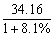 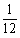 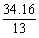 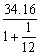 .【答案】B【解析】本题考查基础增长率。题干命题点的对应材料在第二段，即2012～2015年我国服务业投资额年均增长15.9%。根据公式， 可知，2015年相对于2012年的增速为（1+15.9%	3	3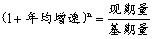 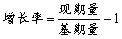 1≈1.56-1=0.56=56%。故本题选B。119.【答案】D【解析】本题考查现期比重。题干命题点的对应材料在最后一段，即2014年，新增小微企业贷款2.1万亿元，占企业新增贷款41.9%。因此2014年企业新增贷款额为 ≈ =5万亿元。故本题选D。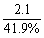 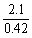 120.【答案】C【解析】本题考查综合分析。A项正确：根据材料第一、二段可知，2012～2015年我国GDP年均增长7.3%，服务业投资额年均增 长15.9%，排除。B项正确：根据材料倒数第二段可知，2014年电子商务交易额达16.4万亿元，其中自营电商交易额为8.7万亿元，后者占前者的比重为 ，说明自营电子商务交易在电子商务交易中是主体，排除。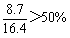 C项错误：根据材料第四段可知，2013～2015年，规模以上服务企业中“互联网和相关服务业”营业收入增速远高于同期规模以上服务业营业收入的增速（9.5%），因此未来服务业的发展主要是依靠互联网和相关服务业，当选。D项正确：根据材料第三段可知，2014年、2015年全年网上零售额分别为2.79万亿元、3.88万亿元，增长49.7%和39.1%，则2013年零售额为 万亿元，因此2015年比2013年增长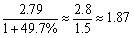 3.88-1.87=2.01万亿元，排除。 故本题选C。121.【答案】B【解析】本题考查现期比重。第一步：查找相关材料。题干命题点的对应材料在文字材料和第一个表格的第二、四列，即2012年全国进口18178亿美元，2012年进口数量最高的商品是铁矿砂及其精矿（74355万吨），其当年进口额 为956亿美元。第二步：根据已知条件解题。铁矿砂及其精矿2012年进口额占全国进口总额的比重为 。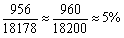 故本题选B。122.【答案】C【解析】本题考查查找数据。根据第一个表格第三、五列可知，2012年我国主要商品的进口数量和金额都比去年增长，即增长率大于0的商品有谷物及谷物粉、大豆、食用植物油、氧化铝、煤（包括褐煤）、原油、未锻造的铜及铜材，共7种。故本题选C。123.【答案】A【解析】本题考查基期和差。第一步：查找相关材料。题干命题点的对应材料在第二个表格，贸易顺逆关系与上年不同，即一年是顺 差、一年是逆差。第二步：根据已知条件解题。东盟2012年出口额为2043亿美元，进口额为1958亿美元，出口额＞进口额，为贸易顺差；2011年出口额为 亿美元，进口额为 亿美元，出口额＜进口额，说明2011年为逆差，因此东盟两年的贸易顺逆差关系不同，A项满足题意。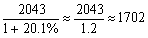 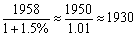 故本题选A。124.【答案】C【解析】本题考查现期比值。题干命题点的对应材料在第二个表格，对比第二列与第四列之和可知，2012年对华进出口贸易额最高的国家或者地区是欧盟，其进出口贸易额为3340+2121≈5460亿美元；最低的是印度，其进出口贸易额为477+188≈660亿美元。因此2012年欧盟对华进出口贸易额是印度的 倍，C项与之最接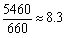 近。故本题选C。125.【答案】D【解析】本题考查综合分析。A项错误：根据文字材料可知，2012年全年我国出口20489亿美元，增长7.9%，进口18178亿美元，增长4.3%，20489×7.9%＞18178×4.3%，即出口同比增量多于进口同比增量，则进出口顺差额高于上年水平，排除。B项错误：根据第一个表格可知，2011年我国煤（包括褐煤）进口量为 万吨，原油进口量为 ≈27000-27000×7%=27000-1890=25110万吨，则2011年原油进口量较大，排    除。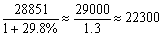 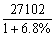 C项错误：根据第二个表格可知，2012年日本对华货物进口额为1516亿美元，比上年增长2.3%，出 口额为1778亿美元，比上年下降8.6%，进口额同比增量小于出口额同比减少量，则其贸易额低于上 年水平，排除。D项正确：根据第一个表格可知，2012年我国进口钢材1366万吨，进口额为178亿美元，因此2012年我国进口钢材的平均每吨价格为 ＞ =1000美元，当选。故本题选D。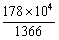 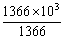 126.【答案】A【解析】题干命题点的对应材料在柱形图，即各年科技人力资源总量，估算可知，科技人力资源总 量较前一年增长超过500万人的有2010年（5700-5190＞500）和2011年（6300-5700＞500），共2个年份。故本题选A。127.【答案】D【解析】本题考查年均增长率。第一步：查找相关材料。题干命题点的对应材料在折线图，即各年每万人口中科技人力资源数。第二步：根据已知条件解题。根据公式（1+r）n=        可知，各时间段年份差相同，则要求各年年均增速，只需要比较 即可，则2005～2010年为       ≈1.59；2006～2011年为≈1.6；2007～ 2012年 ≈1.55；2008～2013年为 ≈1.47，则年均增速最慢的是2008～2013年。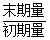 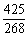 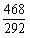 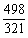 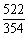 故本题选D。128.【答案】B【解析】本题考查年均增长量。第一步：查找相关材料。题干命题点的对应材料在柱形图，即2005年本科及以上学历科技人力资源总量为1460万人，2010年为2353万人。第二步：根据已知条件解题。“十一五”期间平均每年本科及以上学历科技人力资源增加了 ≈ 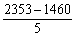 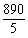 =178万人，B项与之最接近。故本题选B。129.【答案】D【解析】本题考查比重作差。第一步：查找相关材料。题干命题点的对应材料在图表，即2007年本科及以上学历科技人力资源总量为1810万人，科技人力资源总量为4240万人；2012年本科及以上学历科技人力资源总量为2745万人，科技人力资源总量为6742万人。第二步：根据已知条件解题。与2007年相比，2012年本科及以上学历者占科技人力资源总数的比 重上升了 ×100%- ×100%≈  ×100%- ×100%≈40%-43%=-3%，即约下降了3个百分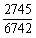 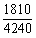 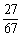 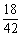 点，D项与之最接近。故本题选D。130.【答案】A【解析】本题考查综合分析。A项正确：根据折线图可知，2012～2013年的斜率小于2011～2012年的斜率，即2013年每万人口 中科技人力资源数同比增速低于上年水平，当选。B项错误：根据柱形图可知，2006年科技人力资源总量同比增长量为3840-3510=330万人，2013年为7105-6742=363万人，后者大于前者，即2013年科技人力资源总量同比增量并不是2006年以来的最低值，排除。C项错误：根据柱形图可知，2013年本科及以上学历科技人力资源总量为2943万人，7年前即2006年为1620万人，前者是后者的 ＜2倍，即翻了不到一番，排除。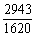 D项错误：根据图表可知，2007年科技人力资源总量为4240万人，每万人口中科技人力资源数为321人，则2007年全国人口数为 ×108≈13.2×108人=13.2亿人，没有超过13.5亿人，排除。故本题选A。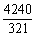 